МУНИЦИПАЛЬНОЕ БЮДЖЕТНОЕ ДОШКОЛЬНОЕ ОБРАЗОВАТЕЛЬНОЕУЧРЕЖДЕНИЕ - ДЕТСКИЙ САД  КОМБИНИРОВАННОГО ВИДА № 62620138, г. Екатеринбург, бульвар С. Есенина, 11, Тел. 262-27-47; 262-27-21, Email: mbdou62@mail.ru 100 КНИГ, КОТОРЫЕ СТОИТ ПРОЧИТАТЬ РЕБЁНКУ ДО 7 ЛЕТЕ.В. Жеребцева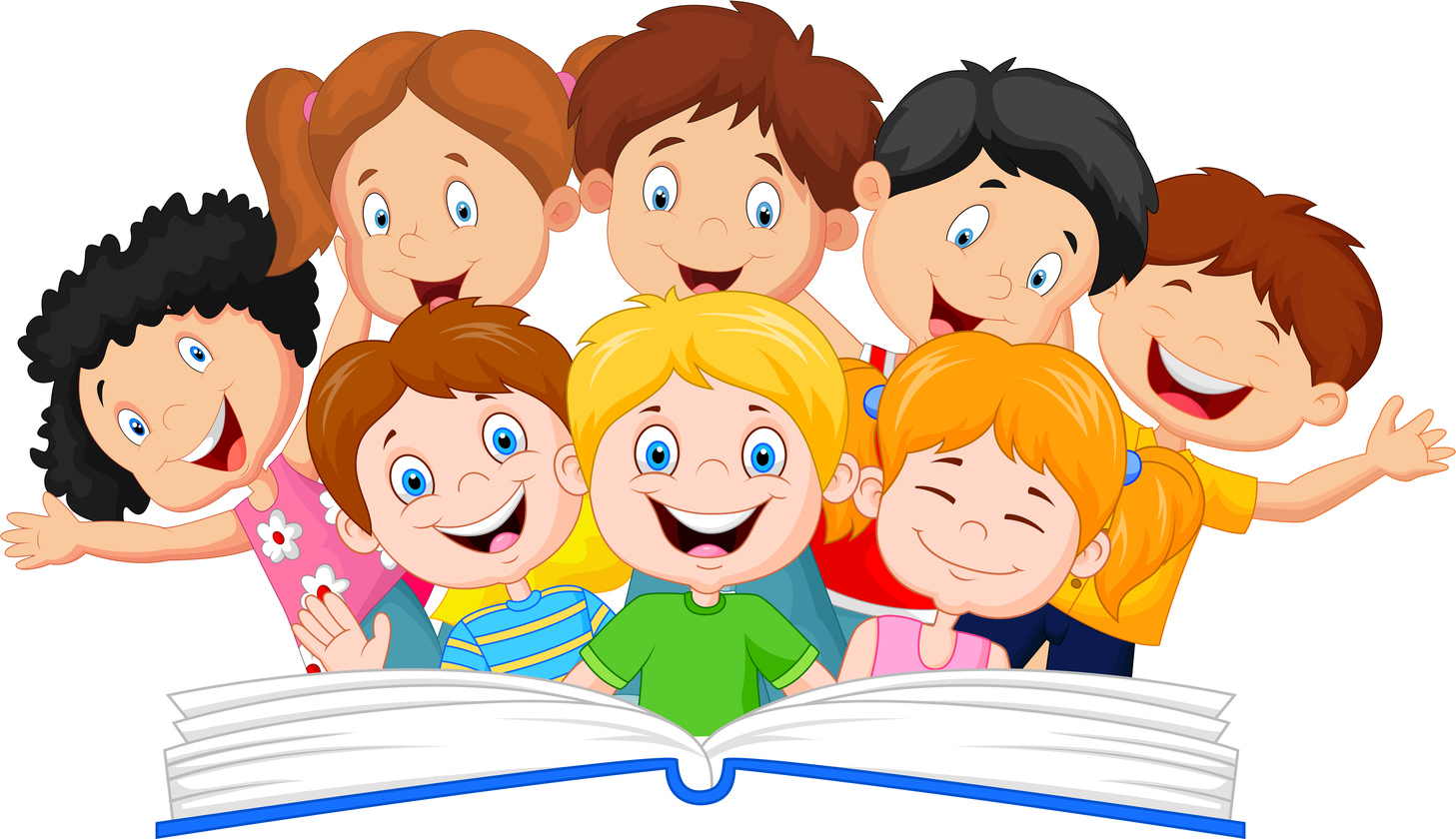 воспитатель высшей категории     Как же всё-таки приучить ребёнка к чтению? Предлагаем списки художественных книг для детей разного возраста.КНИГИ ДЛЯ ДЕТЕЙ ОТ 0 ДО 2 ЛЕТВ столь юном возрасте ребёнок сможет судить лишь о том, насколько книжка вкусна и удобна в использовании. Читать несмышленым младенцам вслух вовсе не так бессмысленно, как кажется на первый взгляд. Во-первых, это своего рода общение с ребёнком, а во-вторых, слушая вас, кроха учится говорить. Особенно полезны стихи и песни: даже совсем маленький человечек хорошо воспринимает ритм и умеет различать родительские интонации. КАК ЧИТАТЬ? • В спокойной обстановке. Уберите игрушки, которые могут отвлечь ребёнка, и выключите компьютер с телевизором. • Выразительно и эмоционально декламируйте, тщательно проговаривая все звуки. Говорите ниже, выше, быстрее и медленнее – в общем, добросовестно развлекайте малыша. • Показывайте малышу картинки: хорошо, если у вас есть разные варианты изображений одних и тех же существ. • Демонстрируйте ребенку те действия, о которых говорится в стихах и потешках. Бодайтесь за козу рогатую, топайте за мишку косолапого и рычите за тигра. • Как только книга надоест малышу, прекратите чтение, отложите её на денёк. ЧТО ЧИТАТЬ? • Короткие правильно зарифмованные стихи о животных, игрушках и окружающем мире. • Стихи со звукоподражанием. СПИСОК ЛИТЕРАТУРЫ: 1. Александрова Зинаида. «Одуванчик», «Новый снег» 2. Аронзон Леонид. «Кому что снится» 3. Барто Агния. «Игрушки» 4. Бергельсон Александр. «Ура для комара» 5. Берестов Валентин. «Про машину», «Веселое лето» 6. Благинина Елена. «Стихи для детей» 7. Заходер Борис. «Песенки Винни-Пуха» 8. Козлов Сергей. «Я на солнышке лежу», «Панда» 9. Лагздынь Гайда. «Петушок», «Зайка, зайка, попляши!» 10. Майер Наталья. «Лесные смешинки» 11. Маршак Самуил. «Детки в клетке» 12. Мошковская Эмма. «Зоопарк» 13. Пикулева Нина. «Стихи для самых маленьких» 14. Русские народные потешки. «Сорока-белобока», «Бубенчики, бубенчики», «Ладушки», «Еду-еду к бабе, к деду», «Баю-баюшки-баю», «Божья коровка» 15. «Рифмы Матушки Гусыни», детская английская поэзия в переводе С. Маршака и К. Чуковского 16. Степанов Владимир. «Как живете? Что жуете?» 17. Серова Екатерина. «Славная семейка», «Кто в лесу живет» 18. Токмакова Ирина. «Летний ливень», «Времена года» 19. Чебышев Андрей. «Ежик в гостях у жирафа» 20. Чарушин Евгений. «Шутки» 21. Чуковский Корней. «Ежики смеются», «Вышел зайчик погулять» КНИГИ ДЛЯ ДЕТЕЙ ОТ 2 ДО 4 ЛЕТТеперь ребенок уже понимает слова, которые произносят взрослые, проявляет интерес ко всему вокруг и изо всех сил пытается подражать маме с папой. В один прекрасный день вы, возможно, обнаружите, что малыш очень сосредоточенно «читает» вслух своему плюшевому зоопарку. В общем, самое время приступать к более серьезному и осмысленному чтению! КАК ЧИТАТЬ? • Превратите чтение в приятный малышу ритуал. Например, делайте это перед сном – всегда в одно и то же время. • Если вы начали читать малышу сказку, а он заснул или отвлекся, то в следующий раз придется начинать с первой страницы. Таким маленьким детям пока еще сложно запоминать и совмещать в голове разные эпизоды одной истории. • Не ленитесь читать одно и то же по многу раз, если об этом просит ваш маленький консерватор. Используйте любовь детей к повторениям, чтобы учить стихи и истории наизусть. • Не бойтесь браться за тексты с незнакомыми ребенку словами. Во-первых, скорее всего, он понимает куда больше, чем вам кажется. А во-вторых, расширение словарного запаса здорово подстегнет развитие речи. ЧТО ЧИТАТЬ? • Короткие сказки. Пусть в них освещается одно событие или несколько, но происходящих линейно, то есть одно за другим. • Небольшие стихотворения (4-12 строк). • Стихотворные загадки. • Зверушки и игрушки все еще на пике популярности. Но сейчас малышу уже недостаточно жизнерадостного рассказа о том, что на лугу пасутся «ко», – теперь ему нужно, чтобы между героями были какие-то отношения, взаимодействие. СПИСОК ЛИТЕРАТУРЫ: 1. Барто Агния. «Мы с Тамарой», «Младший брат» 2. Гаршин Всеволод. «Лягушка-путешественница» 3. Даль Владимир. «Старик-годовик» 4. Дональдсон Джулия. «Груффало» 5. Заходер Борис. «Мишка-Топтыжка» 6. Левин Вадим. «Глупая лошадь» 7. Мамин-Сибиряк Дмитрий. «Сказки», «Аленушкины сказки» 8. Маршак Самуил. «Сказка о глупом мышонке», «Веселый счет» 9. Маяковский Владимир. «Что ни страница, то слон, то львица», «Что такое хорошо и что такое плохо?» 10. Михалков Сергей. «Мой щенок», «Упрямый лягушонок», «Три поросёнка» 11. Мориц Юнна. «Крыша ехала домой» 12. Перро Шарль. «Кот в сапогах», «Красная шапочка», «Золушка», «Спящая красавица» 13. Русские народные сказки. «Репка», «Колобок», «Теремок», «Гуси-лебеди», «Три медведя» 14. Сеф Роман. «Кто на кого похож» 15. Сутеев Владимир. «Под грибом», «Цыпленок и утенок», «Кто сказал «мяу»?» 16. Толстой Лев. «Сказки и рассказы» 17. Тувим Юлиан. «Азбука», «Где очки» 18. Хармс Даниил. «Удивительная кошка», «Врун», «Кораблик» 19. Чуковский Корней. «Муха-цокотуха», «Тараканище», «Крокодил», «Телефон», «Мойдодыр» 20. Чарушин Евгений. «Томка», «Что за зверь» 21. Яснов Михаил. «Собиратель сосулек» «Вышел зайчик погулять» КНИГИ ДЛЯ ДЕТЕЙ ОТ 4 ДО 6 ЛЕТЕсли ребёнок до сих пор не научился и не полюбил читать – это еще не трагедия. Ни в коем случае не поддавайтесь на эти провокации и не впадайте в панику: все будет нормально – и зачитает, и полюбит, и даже попросит, чтобы вы записали его в библиотеку. КАК ЧИТАТЬ? • Ребенок уже вполне пристойно воспринимает текст, прочитанный нормальным родительским голосом. Но, конечно, легкое интонирование не помешает. • Дети уже не зацикливаются на одной сказке так сильно, как раньше, но для лучшего восприятия пока еще имеет смысл читать книги по нескольку раз – так проще запоминаются детали. • Читайте по главам, если они небольшие, в противном случае самостоятельно разделите текст на отдельные смысловые куски. Такой «дробный подход» поможет возбудить у ребенка желание научиться читать самостоятельно. Останавливайтесь буквально «на самом интересном месте», а потом смело начинайте заниматься своими делами: хочет узнать, что будет дальше, пусть берет книгу сам. • Если вопросы ребенка ставят вас в тупик, то вместе с ним ищите ответы на них в бумажных энциклопедиях, справочниках или интернете. • Сводите ребенка в детскую библиотеку. Покажите и дайте полистать самые разные издания: книжки-миниатюры и огромные атласы или фотоальбомы. ЧТО ЧИТАТЬ? • Приключенческие, полные увлекательных событий рассказы, романы и повести. • Истории в духе «добрым молодцам урок» – в меру морализаторские и ни в коем случае не занудные. • Энциклопедии для дошкольников и младших школьников. • Обучающие пособия для подготовки к школе. vk.com/zaykinaskazka • Книги, связанные с происходящими вокруг ребенка событиями. Например, перед Новым годом можно почитать истории о Дедушке Морозе. СПИСОК ЛИТЕРАТУРЫ: 1. Андерсен Ханс Кристиан. «Дюймовочка», «Сказка о стойком оловянном солдатике» 2. Бажов Павел. «Серебряное копытце» 3. Бернетт Фрэнсис. «Маленькая принцесса» 4. Бианки Виталий. «Рассказы о животных» 5. Волков Александр. «Волшебник Изумрудного города» 6. Воронкова Любовь. «Девочка из города» 7. Гайдар Аркадий. «Чук и Гек», «Голубая чашка» 8. Гауф Вильгельм. «Карлик Нос», «Рассказ о калифе-аисте», «Рассказ о Маленьком Муке» 9. Братья Гримм. «Бременские музыканты», «Волк и семеро козлят», «Мальчик-с-пальчик», «Белоснежка и семь гномов», «Храбрый портной» 10. Гэллико Пол. «Томасина» 11. Доктор Сьюз. «Сказки» 12. Ершов Пётр. «Конёк-Горбунок» 13. Зощенко Михаил. «Рассказы о Леле и Миньке» 14. Козлов Сергей. «Ежик в тумане», «В родном лесу» 15. Крылов Иван. «Слон и моська», «Ворона и лисица» 16. Лагерлеф Сельма. «Чудесное путешествие Нильса с дикими гусями» 17. Линдгрен Астрид. «Эмиль из Лённеберги», «Малыш и Карлсон» 18. Милн Алан. «Винни-Пух и все-все-все» 18. Михайловская Кира. «Неутомимый Морошкин» 19. Сказки народов мира 20. Носов Николай. «Незнайка и его друзья», «Приключения Коли и Миши», «Затейники», «Фантазеры» 21. Осеева Валентина. «Синие листья», «Волшебное слово», «Что легче» 22. Остер Григорий. «Котенок по имени Гав и другие истории» 23. Пришвин Михаил. «Лесной хозяин» 24. Пушкин Александр. «Сказки» 25. Распе Рудольф Эрих. «Приключения барона Мюнхгаузена» 26. Родари Джанни. «Путешествие Голубой Стрелы» 27. Романова Наталья. «Муравей Красная Точка» 28. Русские народные былины 29. Толстой Алексей. «Приключения Буратино» 30. Уайлд Оскар. «Звездный мальчик» 31. Успенский Эдуард. «Крокодил Гена и его друзья», «Каникулы в Простоквашино» 32. Чандлер Харрис Джоэль. «Сказки дядюшки Римуса» 33. Чаплина Вера. «Кинули» КНИГИ ДЛЯ ДЕТЕЙ 7 ЛЕТТеперь определять круг чтения вашего ребенка будете не только вы, но и его классная руководительница. Заключите с юным учеником договор: каждый месяц вы отправляетесь в книжный магазин и покупаете там две книги – одну выбираете вы, вторую – он. КАК ЧИТАТЬ? • Чтение вслух пора заканчивать, разве что минут пять-десять – на ночь, чтобы лучше спалось. Ребенку уже действительно пора начинать читать самому. • Читайте сказки и басни по ролям. • Научите малыша сочинять стихи или, например, писать истории, продолжающие его любимые книги. • Следите за тем, как юный библиофил читает вслух. Не путается ли он в словах, не проглатывает ли слоги, правильно ли ставит ударения и т.д. Аккуратно поправляйте все ошибки, а если у малыша вдруг обнаружатся проблемы с произношением и пониманием прочитанного, обязательно обратитесь к врачам. • Первоклассник практически ежедневно получает домашнее задание «прочитать текст с такой-то по такую-то страницу» – в результате приятное раньше занятие превращается для него в тягостную обязаловку. Не забывайте хвалить ученика, чтобы он уж совсем не лишился мотивации. ЧТО ЧИТАТЬ? • Неадаптированные детские произведения с полноценным сюжетом и сложносочиненными предложениями. • То, что «все читают». В этом возрасте детям очень важно чувствовать себя «своими» в коллективе ровесников, так что придется немного потерпеть. СПИСОК ЛИТЕРАТУРЫ: 1. Адамс Ричард. «Обитатели холмов» 2. Барри Джеймс. «Питер Пэн» 3. Гофман Эрнст. «Щелкунчик и Мышиный король» 4. Грэм Кеннет. «Ветер в ивах» 5. Даль Роальд. «Чарли и шоколадная фабрика» 6. Даррелл Джеральд. «Моя семья и другие животные» 7. Диккенс Чарльз. «Истории для детей» 8. Драгунский Виктор. «Денискины рассказы» 9. Киплинг Редьярд. «Книга джунглей», «На далекой Амазонке» 10. Конопницкая Мария. «О гномах и сиротке Марысе» 11. Крюс Джеймс. «Мой прадедушка, герои и я», «Тим Талер или проданный смех» 12. Кэрролл Льюис. «Алиса в стране чудес», «Алиса в зазеркалье» 13. Легенды и мифы Древней Греции 14. Лондон Джек. «Белый клык» 15. Лунин Виктор. «Приключения Сдобной Лизы» 16. Льюис Клайв. «Хроники Нарнии» 17. Некрасов Андрей. «Приключения капитана Врунгеля» 18. Одоевский Владимир. «Городок в табакерке» 19. Олеша Юрий. «Три толстяка» 20. Пройслер Отфрид. «Крабат», «Маленькая Баба Яга», «Маленький водяной» 21. Рауд Энно. «Муфта, Полботинка и Моховая борода» 22. Сэтон-Томпсон Эрнест. «Рассказы о животных» 23. Таск Сергей. Тайна рыжего кота 24. Толмачева Мария. «Как жила Тася» 25. Фриш Карл. «Десять маленьких непрошенных гостей» 26. Экхольм Ян. «Тутта Карлсон. Первая и единственная» 27. Янссон Туве. «Мемуары папы Муми-тролля», «Шляпа волшебника»